PRESS RELEASE (No. 480)30 April 2019	FOR IMMEDIATE RELEASEUltra-Tight Stability Clock OscillatorIQD has launched a new range of ultra-low frequency stability HCMOS based clock oscillators. The IQXO-923 series is available with a frequency stability of only ±5ppm over the full industrial operating temperature range of -40 to 85 degrees C. Available in either a voltage of 1.8V (IQXO-923-18) or 3.3V (IQXO-923-33) this new clock oscillator is housed in an hermetically sealed 3.2 x 2.5 mm ceramic package with a height of 1.1mm. Frequencies can be specified in the range 10MHz to 160MHz and offer a start-up time of 5ms. With a phase jitter (12kHz to 20MHz) of 0.4ps typical and a phase noise of -99dBc/Hz at 100Hz and -144dBc/Hz at 10kHz these oscillators are ideal for use in designs where a clock oscillator can be used in place of an expensive TCXO. Applications include Ethernet, networking, smart meters, SONET, test & measurement, WLAN and Wi-Fi.        The IQXO-923 includes an enable and disable function on pin 1 as standard and packaging options are either ‘Tape and Reel’ or ‘Cut Tape’. Further details are available on IQD’s website at www.iqdfrequencyproducts.com or for further advice, speak to a member of our Applications Support Team.###Notes for Editors:Backed by over 40 years’ experience in the manufacture of frequency products, IQD is a recognised market leader in the frequency control market and part of the Würth Elektronik eiSos group, one of the leading European manufacturers of passive components. With active customers in over 80 countries, IQD offers one of the most comprehensive frequency product ranges available, from low cost commercial grade product to that used in high reliability industrial and automotive applications including: Quartz Crystals, Clock Oscillators, AEC-Q200 Crystals & Oscillators, VCXOs, TCXOs, OCXOs, GPS Disciplined OCXOs, and Rubidium Oscillators.Manufacturing capacity totals over 40 million units per month covering quantities from one off specials to multi-million unit orders. In addition, IQD offers customers a range of engineering support services including: application support, custom product design, sample development, electrical testing & screening, frequency/temperature testing, accelerated ageing, circuit characterisation and MTIE/TDEV testing. IQD’s products are specified by leading manufacturers in the aerospace, automotive, communications, computing, consumer and industrial industries throughout the world. The full range of products is available direct through sales offices or via an extensive worldwide distribution network. For more information, visit www.iqdfrequencyproducts.com.Further information: Becky Long
IQD Frequency Products Ltd
T: +44 (0)1460 270270
E: rebecca.long@iqdfrequencyproducts.com
W: www.iqdfrequencyproducts.comJoin us on:   Facebook  -   Twitter  -   LinkedIn  Google Plus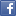 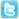 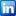 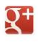 